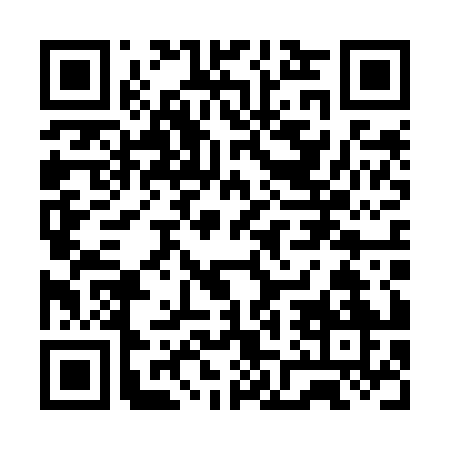 Ramadan times for Dalwallinu, AustraliaMon 11 Mar 2024 - Wed 10 Apr 2024High Latitude Method: NonePrayer Calculation Method: Muslim World LeagueAsar Calculation Method: ShafiPrayer times provided by https://www.salahtimes.comDateDayFajrSuhurSunriseDhuhrAsrIftarMaghribIsha11Mon4:504:506:1112:233:546:356:357:5112Tue4:514:516:1212:233:536:346:347:5013Wed4:524:526:1212:233:536:336:337:4914Thu4:524:526:1312:233:526:326:327:4715Fri4:534:536:1412:223:516:306:307:4616Sat4:544:546:1412:223:516:296:297:4517Sun4:554:556:1512:223:506:286:287:4318Mon4:554:556:1612:213:496:276:277:4219Tue4:564:566:1612:213:496:266:267:4120Wed4:574:576:1712:213:486:246:247:4021Thu4:574:576:1712:213:476:236:237:3822Fri4:584:586:1812:203:476:226:227:3723Sat4:594:596:1912:203:466:216:217:3624Sun5:005:006:1912:203:456:196:197:3525Mon5:005:006:2012:193:446:186:187:3326Tue5:015:016:2112:193:446:176:177:3227Wed5:015:016:2112:193:436:166:167:3128Thu5:025:026:2212:183:426:156:157:3029Fri5:035:036:2212:183:416:136:137:2830Sat5:035:036:2312:183:406:126:127:2731Sun5:045:046:2412:183:406:116:117:261Mon5:055:056:2412:173:396:106:107:252Tue5:055:056:2512:173:386:096:097:243Wed5:065:066:2512:173:376:076:077:224Thu5:065:066:2612:163:366:066:067:215Fri5:075:076:2712:163:366:056:057:206Sat5:085:086:2712:163:356:046:047:197Sun5:085:086:2812:153:346:036:037:188Mon5:095:096:2812:153:336:016:017:179Tue5:095:096:2912:153:326:006:007:1510Wed5:105:106:3012:153:325:595:597:14